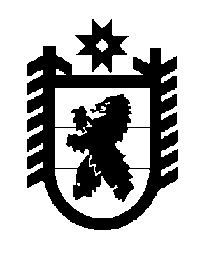 Российская Федерация Республика Карелия    ПРАВИТЕЛЬСТВО РЕСПУБЛИКИ КАРЕЛИЯРАСПОРЯЖЕНИЕ                                от   24 февраля 2016 года № 123р-Пг. Петрозаводск В соответствии с частью 14 статьи 45 Градостроительного кодекса Российской Федерации и статьей 5 Закона Республики Карелия от                        2 ноября 2012 года № 1644-ЗРК «О некоторых вопросах градостроительной деятельности в Республике Карелия» утвердить документацию по планировке территории в составе проекта планировки территории и проекта межевания территории объекта капитального строительства регионального значения «Строительство мостового перехода через р. Колежма на км 16+500 автомобильной дороги Сумпосад-Воренжа-Вирандозеро-Нюхча».           ГлаваРеспублики  Карелия                                                              А.П. Худилайнен